Ponovimo – 1. razina, 12.5.2020.Pisanim slovima napiši što je na slikama.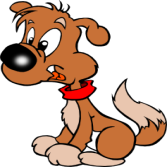 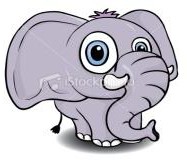 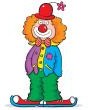 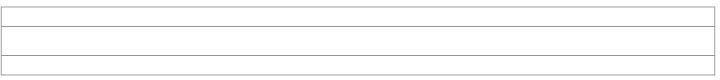 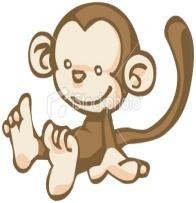 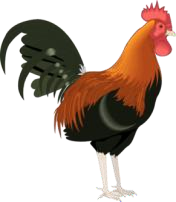 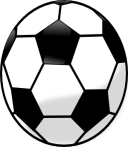 Prepiši imena pisanim slovima.MATE	JOSIPASTIPE	VESNAPrepiši rečenicu pisanim slovima.KATA PIŠE PISMO.Od zadanih riječi složi rečenicu. Piši pisanim slovima.KOST.	PAS	KIKI	VOLIPrema slikama odgovori na pitanja pisanim slovima.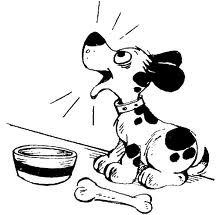 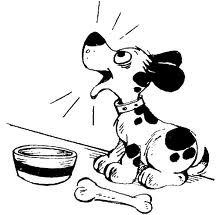 pasasTKO VOLI LAJATI?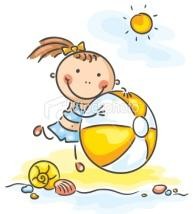 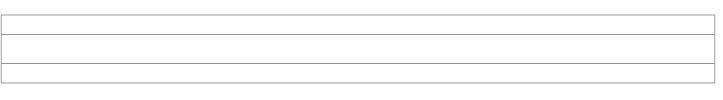 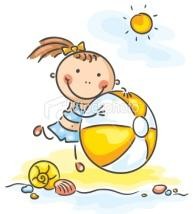 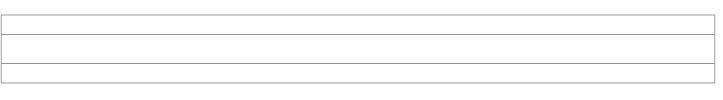 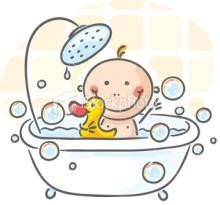 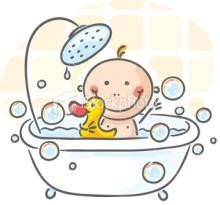 TKO SE VOLI KUPATI?Od zadanih riječi složi rečenicu. Pazi na veliko početno.NOS	KLAUN  ŠUŠKO?  IMA	KAKAV